Приложение1.                                                                      Символы.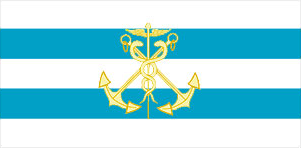 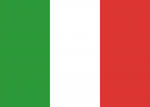 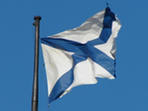                 1                                          2                                                                 3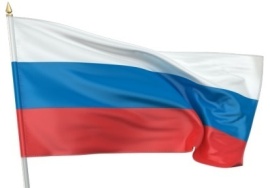 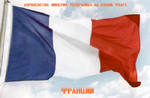 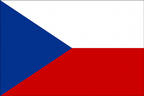                 4                                           5                                                                 6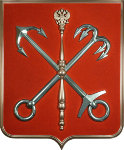 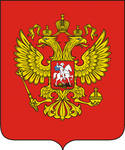 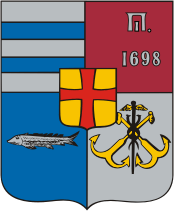 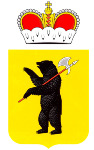                7                                            8                                            9                              10